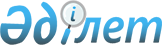 О внесении изменений в Указ Президента Республики Казахстан от 19 сентября 2002 года N 947
					
			Утративший силу
			
			
		
					Указ Президента Республики Казахстан от 29 августа 2006 года N 168. Утратил силу указом Президента Республики Казахстан от 30 июня 2022 года № 948.
      Сноска. Утратил силу указом Президента РК от 30.06.2022 № 948 (вводится в действие с 01.07.2022).
      Подлежит опубликованию в    
      "Собрании актов Президента 
      и Правительства"            
      ПОСТАНОВЛЯЮ: 
      1. Внести в Указ Президента Республики Казахстан от 19 сентября 2002 года N 947 "Об учреждении должности Уполномоченного по правам человека" (САПП Республики Казахстан, 2002 г., N 30, ст. 328; 2004 г., N 47, ст. 585) следующие изменения: 
      в Положении об Уполномоченном по правам человека, утвержденном названным Указом: 
      в пункте 15: 
      подпункты 2-1), 2-2) исключить; 
      в подпункте 6) слова ", а также о принятии мер к возмещению материального или морального ущерба" исключить. 
      2. Настоящий Указ вводится в действие со дня подписания. 
					© 2012. РГП на ПХВ «Институт законодательства и правовой информации Республики Казахстан» Министерства юстиции Республики Казахстан
				
Президент  
Республики Казахстан  